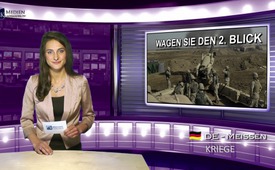 Решитесь бросить второй взгляд!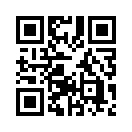 Тревожным новостям о военных угрозах и насилии нет конца! То, что в настоящее время происходит вокруг Украины, это классические признаки предстоящей войны в Европе.
.Добрый вечер, уважаемые зрители
Я от всей души приветствую Вас из студии KlagemauerTV г. Мейсен. 
Тревожным новостям о военных угрозах и насилии нет конца! То, что в настоящее время происходит вокруг Украины, это классические признаки предстоящей войны в Европе.
Но это не единственная война, которая нам грозит. Кто внимательно следит за актуальными новостями, может установить, что мы ежедневно – зачастую незаметно – сталкиваемся и со многими другими войнами.
В это время нас спасёт только «второй взгляд»!
Нам нужно выбраться из тумана господствующей идеологии официального освещения событий. Только тот, кто всесторонне проинформирован, может пробудиться от страха и разочарованности, если он активно проявит инициативу и, в свою очередь, пробудит своё непосредственное окружение. Ведь только спящий народ может быть побеждён. 
Поэтому, проснёмся, наконец, и позволим конфронтировать себя с альтернативной информацией, такой, как, например, KlagemauerTV. Вы тоже с нами в тренировке второго взгляда?
Обобщённо это метко сформулировал Иммануил Кант: «Просвещение – это выход человека из состояния своей незрелости, в которой он находится по собственной вине». 
Оставайтесь вместе с нами и до встречи на следующей передаче. Хорошего вечера.от ef./dd.Источники:-Может быть вас тоже интересует:---Kla.TV – Другие новости ... свободные – независимые – без цензуры ...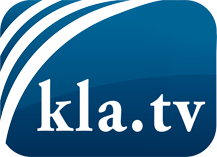 О чем СМИ не должны молчать ...Мало слышанное от народа, для народа...регулярные новости на www.kla.tv/ruОставайтесь с нами!Бесплатную рассылку новостей по электронной почте
Вы можете получить по ссылке www.kla.tv/abo-ruИнструкция по безопасности:Несогласные голоса, к сожалению, все снова подвергаются цензуре и подавлению. До тех пор, пока мы не будем сообщать в соответствии с интересами и идеологией системной прессы, мы всегда должны ожидать, что будут искать предлоги, чтобы заблокировать или навредить Kla.TV.Поэтому объединитесь сегодня в сеть независимо от интернета!
Нажмите здесь: www.kla.tv/vernetzung&lang=ruЛицензия:    Creative Commons License с указанием названия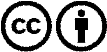 Распространение и переработка желательно с указанием названия! При этом материал не может быть представлен вне контекста. Учреждения, финансируемые за счет государственных средств, не могут пользоваться ими без консультации. Нарушения могут преследоваться по закону.